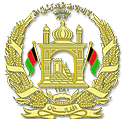 Islamic Republic of AfghanistanMinistry of Energy & Water (MEW)Darulaman Road, SanatoriumKabul, Afghanistanhttp://www.mew.gov.af/Islamic Republic of AfghanistanMinistry of Energy & Water (MEW)Darulaman Road, SanatoriumKabul, Afghanistanhttp://www.mew.gov.af/Memo No. [MEW/PPP/BOT/OT/1398/017]Memo No. [MEW/PPP/BOT/OT/1398/017]Date:22 December, 2019Date:22 December, 2019Notice for Changes to Technical QualificationCriteriaDevelopment of 40MW Solar Photovoltaic IPP Project in Herat Province, Afghanistan (the “Project”)Notice for Changes to Technical QualificationCriteriaDevelopment of 40MW Solar Photovoltaic IPP Project in Herat Province, Afghanistan (the “Project”)Notice for Changes to Technical QualificationCriteriaDevelopment of 40MW Solar Photovoltaic IPP Project in Herat Province, Afghanistan (the “Project”)Notice for Changes to Technical QualificationCriteriaDevelopment of 40MW Solar Photovoltaic IPP Project in Herat Province, Afghanistan (the “Project”)The Government of Islamic Republic of Afghanistan acting through the Ministry of Energy and Water (‘Procuring Authority’) and with the support of Ministry of Finance issued a Request for Prequalification on 19th Oct 2019 (Ref. no. MEW/PPP/BOT/OT/1398/017) for the Project (the “RFQ”). Capitalised terms used and not defined in this notice shall have the meaning given to them in the RFQ. Prospective Biddersare hereby informed that:The technical criterion in section 4.2.2(b) is amended as reflected below: “the power plant must have been in commercial operation for at least six months prior to the Prequalification Application submission deadline”.This notice constitutes part of the RFQ and is subject to all of the applicable terms and conditions of the RFQ. The Government of Islamic Republic of Afghanistan acting through the Ministry of Energy and Water (‘Procuring Authority’) and with the support of Ministry of Finance issued a Request for Prequalification on 19th Oct 2019 (Ref. no. MEW/PPP/BOT/OT/1398/017) for the Project (the “RFQ”). Capitalised terms used and not defined in this notice shall have the meaning given to them in the RFQ. Prospective Biddersare hereby informed that:The technical criterion in section 4.2.2(b) is amended as reflected below: “the power plant must have been in commercial operation for at least six months prior to the Prequalification Application submission deadline”.This notice constitutes part of the RFQ and is subject to all of the applicable terms and conditions of the RFQ. The Government of Islamic Republic of Afghanistan acting through the Ministry of Energy and Water (‘Procuring Authority’) and with the support of Ministry of Finance issued a Request for Prequalification on 19th Oct 2019 (Ref. no. MEW/PPP/BOT/OT/1398/017) for the Project (the “RFQ”). Capitalised terms used and not defined in this notice shall have the meaning given to them in the RFQ. Prospective Biddersare hereby informed that:The technical criterion in section 4.2.2(b) is amended as reflected below: “the power plant must have been in commercial operation for at least six months prior to the Prequalification Application submission deadline”.This notice constitutes part of the RFQ and is subject to all of the applicable terms and conditions of the RFQ. The Government of Islamic Republic of Afghanistan acting through the Ministry of Energy and Water (‘Procuring Authority’) and with the support of Ministry of Finance issued a Request for Prequalification on 19th Oct 2019 (Ref. no. MEW/PPP/BOT/OT/1398/017) for the Project (the “RFQ”). Capitalised terms used and not defined in this notice shall have the meaning given to them in the RFQ. Prospective Biddersare hereby informed that:The technical criterion in section 4.2.2(b) is amended as reflected below: “the power plant must have been in commercial operation for at least six months prior to the Prequalification Application submission deadline”.This notice constitutes part of the RFQ and is subject to all of the applicable terms and conditions of the RFQ. Save for this or any other notice issued by the Procuring Authority in connection with the RFQ, the RFQ remains unchanged. For any clarification, email can be sent tofaridullah.sharafmal87@gmail.comand copyjawid.yosufzai@mof.gov.afand hanifullah.sadat@mof.gov.afand afghanscalingsolar@ifc.org.Mr. Faridullah SharafmalRenewable Energy DirectorMinistry of Energy & Water (MEW)		Darulaman Road, SanatoriumKabul, Afghanistan E-mail: faridullah.sharafmal87@gmail.comSave for this or any other notice issued by the Procuring Authority in connection with the RFQ, the RFQ remains unchanged. For any clarification, email can be sent tofaridullah.sharafmal87@gmail.comand copyjawid.yosufzai@mof.gov.afand hanifullah.sadat@mof.gov.afand afghanscalingsolar@ifc.org.Mr. Faridullah SharafmalRenewable Energy DirectorMinistry of Energy & Water (MEW)		Darulaman Road, SanatoriumKabul, Afghanistan E-mail: faridullah.sharafmal87@gmail.comSave for this or any other notice issued by the Procuring Authority in connection with the RFQ, the RFQ remains unchanged. For any clarification, email can be sent tofaridullah.sharafmal87@gmail.comand copyjawid.yosufzai@mof.gov.afand hanifullah.sadat@mof.gov.afand afghanscalingsolar@ifc.org.Mr. Faridullah SharafmalRenewable Energy DirectorMinistry of Energy & Water (MEW)		Darulaman Road, SanatoriumKabul, Afghanistan E-mail: faridullah.sharafmal87@gmail.comSave for this or any other notice issued by the Procuring Authority in connection with the RFQ, the RFQ remains unchanged. For any clarification, email can be sent tofaridullah.sharafmal87@gmail.comand copyjawid.yosufzai@mof.gov.afand hanifullah.sadat@mof.gov.afand afghanscalingsolar@ifc.org.Mr. Faridullah SharafmalRenewable Energy DirectorMinistry of Energy & Water (MEW)		Darulaman Road, SanatoriumKabul, Afghanistan E-mail: faridullah.sharafmal87@gmail.com